Министерство культуры Российской ФедерацииФГБОУ ВО «Астраханская государственная консерватория»Кафедра духовых и ударных инструментовРабочая программа учебной дисциплиныУЧЕБНАЯ ПРАКТИКАПРОИЗВОДСТВЕННАЯ ПРАКТИКА«Музыкально-исполнительская практика»Направление подготовки53.04.01 – Музыкально-инструментальное искусство (уровень магистратуры)Профиль: Оркестровые духовые и ударные инструментыАстрахань 2020Цели и задачи исполнительской практикиЦель	исполнительской	практики	-	совершенствование	теоретических	знаний	и практических навыков в области джазового исполнительства, игры в ансамбле.Задачи исполнительской практики:расширение и усовершенствование навыков ансамблевого исполнительства;знакомство с разнообразным по стилю джазовым репертуаром, предназначенным для профессионального исполнительства;углубление представлений об особенностях интерпретации сочинений, относящихся к различным стилевым направлениям;активизация инициативы учащихся в поиске сочинений профессионального джазового репертуара и самостоятельной работы с ним;совершенствование навыков аналитической деятельности;Требования к уровню освоения содержания дисциплиныИзучение	дисциплины	направлено	на	формирование универсальных и обязательных профессиональных компетенций:Объем исполнительской практики, виды учебной деятельности и отчетностиОбщая трудоемкость исполнительской практики составляет 19 зачетных единиц и включает в себя самостоятельную работу, а также виды текущей и промежуточной аттестации. Исполнительская практика ведется в течение всего периода обучения (четыре семестра).Содержание исполнительской практики. Требования к текущей и промежуточной аттестации4.1. Содержание исполнительской практикиСодержание практикиПрактика представляет собой самостоятельную работу студента в форме выступлений на конкурсах, фестивалях, участия в различных концертных программах. Основная работа ведется над совершенствованием сольного, ансамблевого, концертмейстерского репертуара и приобщением студента к исполнительской деятельности. Практика развивает навыки самостоятельной концертной работы, навыки выступлений на концертной сцене в качестве солиста, ансамблиста и концертмейстера в различных слушательских аудиториях и возрастных категориях, закрепляет навыки и знания, полученные в процессе обучения по специальным дисциплинам.Требования к текущей и промежуточной аттестацииЗачёт по исполнительской практике выставляется во втором семестре, экзамен в 4 семестре.5. Организация контроля знанийФормой контроля являются зачеты во 2,4 семестрах. По дисциплине «Музыкально-исполнительская практика». Контроль и оценка результатов освоения дисциплин осуществляется преподавателем в процессе проведения прослушиваний каждого магистранта.	На «отлично» оценивается выступление, в котором на достаточно высоком уровне проявляются технические, содержательные и артистические качества игры магистранта. Исполнение должно отличаться свободой интерпретаторского подхода, ясным представлением о стилевых задачах, виртуозностью и эмоциональной наполненностью.	На «хорошо» оценивается выступление, показывающее хорошую профессиональную готовность программы при недостаточно ярко выявленных художественных и артистических качествах.	На «удовлетворительно» оценивается выступление, в котором явно видны погрешности технического или содержательного плана при освоении основных профессиональных задач.	Выступление, в котором не проявлены вышеперечисленные качества, оценивается как «неудовлетворительное».6. Материально-техническое обеспечение дисциплиныАудитория №65 (для самостоятельной работы). Пианино Essex – 1шт., стул – 2шт., шкаф для документов – 1шт.. стол – 2шт., банкетка – 2шт., пульт – 2шт.Аудитория №66 (для самостоятельной работы). Пианино Essex – 1шт., шкаф для документов – 1шт., стул – 5шт., стол – 1шт., банкетка – 2шт., пульт – 2шт.Аудитория №67 (для самостоятельной работы). Пианино Essex – 1шт., стул – 2шт., шкаф для документов – 1шт., стол – 1шт., пульт – 1шт., банкетка – 1шт.Аудитория №68 (для самостоятельной работы). Пианино Essex – 1шт., стул – 4шт., стол – 1шт., банкетка – 1шт., пульт – 2шт.Аудитория №69 (для самостоятельной работы). Пианино Essex – 1шт., стул – 3шт., стол – 1шт., банкетка – 2шт., пульт – 2шт., шкаф для документов – 1шт., проигрыватель – 1шт., колонки – 1шт.Аудитория №70 (для проведения индивидуальных занятий, консультаций, текущего контроля, промежуточной аттестации, самостоятельной работы). Пианино Essex – 1шт., стул – 3шт., стол – 1шт.. банкетка – 1шт., пульт – 2шт.Большой зал (300 мест) (для проведения мелкогрупповых занятий и консультаций, текущего контроля и промежуточной аттестации, самостоятельной работы). Концертные рояли Steinway – 2 шт.Малый зал (98 мест) (для проведения мелкогрупповых занятий и консультаций, текущего контроля и промежуточной аттестации, самостоятельной работы). Концертные рояли 2 шт. -  Boston, пианино Essex.7. Учебно – методическое и информационное обеспечение практикиОсновная:Духовые и ударные инструменты. История. Теория. Практика [Текст] : Сборник научных трудов. Вып. II / Ред.-сост. В.М. Гузий, В.А. Леонов. - Ростов-на-Дону : Изд-во Ростовской консерватории, 2012. - 203 с. : нот., ил. - 347-82.Леонов, В.А.   Методика обучения игре на духовых инструментах [Текст] : курс лекций в помощь учащимся и преподавателям средних специальных учебных заведений / В. А. Леонов, И.Д. Палкина. - Изд. 2-е. - Ростов-на-Дону : Изд-во РГК им. С.В. Рахманинова, 2014. - 240 с., ил., нот. - ISBN 978-5-93365-071-3 : 250-00.Леонов, В.А.   Основы теории исполнительства и методика обучения игре на духовых инструментах [Текст] : учебное пособие / В. А. Леонов. - Изд-е 2-е, испр. - Ростов-на-Дону : Изд-во РГК им. С.В. Рахманинова, 2014. - 346 с., ил, нот. - (Библиотека методической литературы). - ISBN 978-5-93365-071-3 : 250-00.ФлейтаДавыдова, В.П. Флейта в русской музыке второй половины ХХ века (концерт и соната) [Текст]: исследование /В.П. Давыдова. – Ростов-на-Дону: Изд-во РГК им. С.В. Рахманинова, 2009. – 252 с.Лесковой, О.Ф. Гармонии сияние, или Флейтовый блеск серебра. – 2-е изд., доп. и перераю. – М.: ОнтоПринт, 2017. – 392 с. + CD.ФаготСкворцов, Ю.И. Фагот – мое вдохновение [Текст] / Ю.И. Скворцов. – Астрахань: Триада, 2017. – 144 с.ТрубаУсов, Ю.А. Сто секретов трубача [Текст] / Ю.А.Усов. – Москва: Музыка, 2010. – 20 с.Гержев, В.Н. Методика обучения игре на духовых инструментах [Электронный ресурс] : учебное пособие / В.Н. Гержев. — Электрон. дан. — Санкт-Петербург : Лань, Планета музыки, 2015. — 128 с. — Режим доступа: https://e.lanbook.com/book/58836. — Загл. с экрана.Толмачев, Ю.А. Духовые инструменты. История исполнительского искусства [Электронный ресурс] : учебное пособие / Ю.А. Толмачев, В.Ю. Дубок. — Электрон. дан. — Санкт-Петербург : Лань, Планета музыки, 2015. — 288 с. — Режим доступа: https://e.lanbook.com/book/61370. — Загл. с экрана.ВалторнаСухоруков, А.К. Русская валторновая школа. Выдающиеся профессора. Краткие научно-биографические очерки [Электронный ресурс] / А.К. Сухоруков. — Электрон. дан. — Санкт-Петербург : Композитор, 2012. — 52 с. — Режим доступа: https://e.lanbook.com/book/10487. — Загл. с экрана.СаксофонБольшиянов, А.Ю. Школа игры на саксофоне [Электронный ресурс] : учебное пособие / А.Ю. Большиянов. — Электрон. дан. — Санкт-Петербург : Лань, Планета музыки, 2018. — 36 с. — Режим доступа: https://e.lanbook.com/book/101630. — Загл. с экрана.Майстренко, А.В. Кларнет и саксофон в России. Исполнительство, педагогика, композиторское творчество [Электронный ресурс] : учебное пособие / А.В. Майстренко. — Электрон. дан. — Санкт-Петербург : Лань, Планета музыки, 2017. — 384 с. — Режим доступа: https://e.lanbook.com/book/99360. — Загл. с экрана.Хаймович, А. Саксофон: джаз, блюз, поп, рок [Электронный ресурс] : учебное пособие / А. Хаймович. — Электрон. дан. — Санкт-Петербург : Лань, Планета музыки, 2018. — 372 с. — Режим доступа: https://e.lanbook.com/book/101612. — Загл. с экрана.КларнетКлозе, Г. Школа игры на кларнете [Электронный ресурс] : учебное пособие / Г. Клозе. — Электрон. дан. — Санкт-Петербург : Лань, Планета музыки, 2015. — 352 с. — Режим доступа: https://e.lanbook.com/book/65057. — Загл. с экрана.Майстренко, А.В. Кларнет и саксофон в России. Исполнительство, педагогика, композиторское творчество [Электронный ресурс] : учебное пособие / А.В. Майстренко. — Электрон. дан. — Санкт-Петербург : Лань, Планета музыки, 2017. — 384 с. — Режим доступа: https://e.lanbook.com/book/99360. — Загл. с экрана.Ударные инструментыБагдасарьян, Г.Э. Школа игры на ударных инструментах. Воспитание правильного чувства ритма у обучающихся на ударных инструментах [Электронный ресурс] : учебное пособие / Г.Э. Багдасарьян. — Электрон. дан. — Санкт-Петербург : Лань, Планета музыки, 2012. — 64 с. — Режим доступа: https://e.lanbook.com/book/4641. — Загл. с экрана.Клоц, М.М. Школа игры на ударных инструментах [Электронный ресурс] : учебное пособие / М.М. Клоц. — Электрон. дан. — Санкт-Петербург : Лань, Планета музыки, 2017. — 56 с. — Режим доступа: https://e.lanbook.com/book/93027. — Загл. с экрана.Смирнов, А.В. Ударные инструменты в современной музыке [Электронный ресурс] : учебное пособие / А.В. Смирнов. — Электрон. дан. — Санкт-Петербург : Лань, Планета музыки, 2016. — 16 с. — Режим доступа: https://e.lanbook.com/book/75544. — Загл. с экрана.Чидди, К. Школа игры на ударной установке. Ритмические рисунки, грувы и биты [Электронный ресурс] : учебное пособие / К. Чидди. — Электрон. дан. — Санкт-Петербург : Композитор, 2015. — 48 с. — Режим доступа: https://e.lanbook.com/book/73049. — Загл. с экрана.Дополнительная:Гержев, В.Н. Методика обучения игре на духовых инструментах [Электронный ресурс] : учебное пособие / В.Н. Гержев. — Электрон. дан. — Санкт-Петербург : Лань, Планета музыки, 2015. — 128 с. — Режим доступа: https://e.lanbook.com/book/58836. — Загл. с экрана.Толмачев, Ю.А. Духовые инструменты. История исполнительского искусства [Электронный ресурс] : учебное пособие / Ю.А. Толмачев, В.Ю. Дубок. — Электрон. дан. — Санкт-Петербург : Лань, Планета музыки, 2015. — 288 с. — Режим доступа: https://e.lanbook.com/book/61370. — Загл. с экрана.Проблемы художественной интерпретации [Текст]: Материалы Всероссийской научной конференции 9-10 апреля 2009 года / Сост и отв.ред. И.С.Стогний; РАМ им.Гнесиных. – Москва: Изд-е РАМ им. Гнесиных, 2010. – 400 с. Римский-Корсаков Н. «Оркестровые трудности для кларнета» «Гос. муз. издательство» Москва - тетрадь 1 1956  Римский-Корсаков Н. «Оркестровые трудности для кларнета» «Гос. муз. издательство» Москва - тетрадь 2 1958 Римский-Корсаков Н. «Оркестровые трудности для кларнета» «Гос. муз. издательство» Москва- тетрадь 4 1959  Римский-Корсаков Н. «Оркестровые трудности для кларнета» «Гос. муз. издательство» Москва - тетрадь 5 1961Рекомендуемые интернет-ресурсы:http://www.myflute.ru/ Моя флейтаhttp://intoclassics.net/ Погружение в классику.http://www.belcanto.ru/ Классическая музыка, опера и балетhttp://www.classic-music.ru/ Классическая музыка. Композиторы, исполнители, записи.http://arsl.ru/ Музыковедческий сайт «Art longa»Базы данных, информационно-справочные и поисковые системыпрограммное обеспечениеБраузеры: Google Chrome, Opera, Internet ExplorerMicrosoft Office WordMicrosoft Office PowerPoint.Avid Sibelius Academic.Light alloy 4.8Aimp 3.60ПРИЛОЖЕНИЕМетодические рекомендации преподавателю и методические указания по организации самостоятельной работы магистрантовИсполнительская деятельность включает решение нескольких взаимосвязанных задач. На первом месте находятся художественные задачи: проникновение в авторский замысел, передача глубины содержания исполняемого произведения. К психологическим задачам относятся умение погружаться в эмоционально-образный строй произведения, артистическая самоотдача и умение владеть собой, преодоление эстрадного волнения, нахождение оптимального сценического состояния, самоконтроль и способность корректировать свои действия в процессе исполнения.   Организационные задачи предполагают умение планировать процесс  работы над произведением, выбор методов и средств работы.Поскольку дисциплина в значительной степени основана на самостоятельной работе студента, то одной из основных учебных задач магистранта становится приобретение необходимых навыков и умений, обеспечивающих осмысленную и эффективную работу над произведением  для концертного выступления.Организация самостоятельной работы включает ряд важных правил:овладение рациональными приемами самостоятельной работы и выполнение  норм ежедневной  профессиональной подготовки, в том числе, ежедневной профессиональной настройки инструмента;формирование навыков предварительного ознакомления с произведением посредством чтения с листа и углубленной работы над художественным образом музыкального произведения в процессе работы с текстом;овладение методами психологической саморегуляции при подготовке к концертному выступлению;работа над различными видами штрихов;ознакомление с работой по сохранению и монтировке инструмента.Одним из первых условий эффективности  процесса работы над художественным произведением является постоянная активизация  всех компонентов комплекса музыкальных способностей (музыкального слуха, ритма, памяти, чувства формы, внимания, творческого воображения, видов творческого мышления). Не менее важно стремление к техническому совершенствованию, а также расширение  общего и специализированного кругозора.Характер работы над музыкальным произведением, продолжительность занятия, эффективность и результативность процесса  зависят от теоретического запаса знаний магистранта, его эстетических установок, умения поставить цель и в связи с ней планировать самостоятельную работу в повседневном или целевом режимах. Данные установки носят психолого-педагогический характер и требуют психолого-педагогического оснащения. Для успешного эстрадного выступления, прежде всего, необходимо хорошо знать текст произведения и иметь ясное представление о художественных задачах. Однако публичное выступление для музыканта всегда является стрессовой ситуацией, которая может  восприниматься или как положительный, активизирующий  фактор (эустресс), или как  травмирующий, пугающий фактор (дистресс). Исполнителю необходимо учитывать эти психологические аспекты поведения человека перед выступлением и во время выступления на сцене. Исполнитель должен знать особенности не только собственного поведения во время сольных выступлений на сцене, но и своевременного реагирования в составе ансамбля, оркестра. Поэтому психологическую подготовку к исполнению на эстраде нужно рассматривать как неотъемлемую составную часть профессионального обучения.  Уже во время предварительной работы над концертной программой  нужно формировать навыки целостного  концертного исполнения. К числу показателей готовности к выступлению относится  достаточно прочное владение текстом, умение исполнить сочинение целостно по форме, эмоционально и  содержательно. Положительным стимулом для подготовки к выступлению может быть воспитание потребности в публичном выступлении, увлеченность творческим процессом, ориентированность на выход к публике.Умение  настроиться на выступление  поддается тренировке. При подготовке к выступлению, особенно при неблагоприятных формах предконцертного состояния, полезно создавать в классе концертную обстановку, чаще  играть при публике, а также использовать различные приёмы самовнушения (метод аутогенной тренировки),  работу по идеомоторным представлениям,  методы визуализации текста.Подготовка магистрантов к концертно-сценической деятельности принадлежит к числу важных вопросов музыкальной педагогики. Самостоятельная профессиональная деятельность выпускника может разворачиваться в исполнительской, преподавательской и культурно-просветительской сферах, а также в области общего эстетического образования и воспитания. В немалой степени успешность выполнения этих форм деятельности зависит от наличия навыков сценической деятельности. Поэтому исполнительская практика должна стать одним из приоритетных направлений в профессиональной подготовке магистрантов. Эта форма музыкальной деятельности максимально развивает творческую самостоятельность студентов, актуализирует прошлый эстетический опыт, устанавливает нужные ассоциативные связи, приводит к наиболее полной самореализации личности студента. Поэтому важно целенаправленно формировать у магистрантов потребность в концертных выступлениях при максимальной активизации собственного творческого потенциала. Для достижения эффективности подготовки к выступлениям на эстраде нужно создавать ситуации, как можно более приближенные  к  предстоящей практической деятельности.Концертный репертуар формируется из текущего и пройденного материала, что требует соответствующего умения повторять произведение на новом, более качественном уровне и исполнять его иначе. Кроме того, многократное обращение к нотному тексту также требует соответствующей специальной работы, направленной на вторичное запоминание, обработку и исполнение  авторского текста.Готовность к концертной деятельности представляет собой особое интегративное качество личности исполнителя в интеллектуальных, эмоциональных, мотивационных, психологических, волевых компонентах. В этом плане особое внимание следует обратить на формирование положительного отношения к музыкально-исполнительской деятельности как одному из главных смыслов жизни; потребности будущего музыканта в реализации себя как концертного исполнителя, ансамблиста, оркестранта, способности к самоотдаче.Для  повышения эффективности развития концертных качеств необходимо ориентировать магистранта на изучение различных информационных источников о творческих достижениях музыкантов, анализ подходов к концертной деятельности великих исполнителей прошлого и настоящего, отраженных в соответствующей литературе, обсуждение прослушанных выступлений преподавателей, студентов консерватории, а также филармонических концертов. Итоговым моментом концерта должен быть анализ достоинств и недостатков сценического исполнения и сценического поведения студента, что требует многолетней целевой работы преподавателя вместе со студентом, направленной на выработку критериев концертной деятельности.  Принято Ученым советом АГКПротокол №1 от 27 августа 2020г.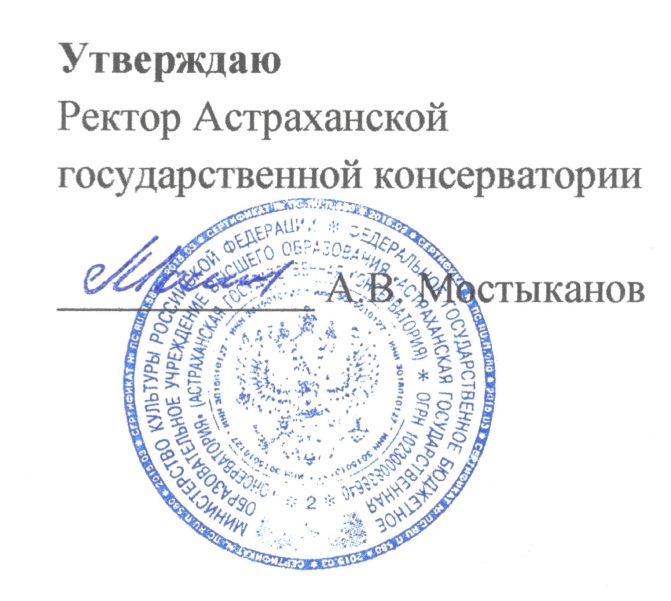 КомпетенцииИндикаторы достижения компетенцииУК-1. Способен осуществлять критический анализ проблемных ситуаций на основе системного подхода, вырабатывать стратегию действийЗнать:основные методы критического анализа;методологию системного подхода.УК-1. Способен осуществлять критический анализ проблемных ситуаций на основе системного подхода, вырабатывать стратегию действийУметь:выявлять проблемные ситуации, используя методы анализа, синтеза и абстрактного мышления;осуществлять поиск решений проблемных ситуаций на основе действий, эксперимента и опыта;производить анализ явлений и обрабатывать полученные результаты;определять в рамках выбранного алгоритма вопросы (задачи), подлежащие дальнейшей разработке и предлагать способы их решения;УК-1. Способен осуществлять критический анализ проблемных ситуаций на основе системного подхода, вырабатывать стратегию действийВладеть:технологиями выхода из проблемных ситуаций, навыками выработки стратегии действий;навыками критического анализа.УК-2. Способен управлять проектом на всех этапах его жизненного циклаЗнать:– принципы формирования концепции проекта в рамках обозначенной проблемы;— основные		требования,		предъявляемые	к проектной	работе	и	критерии	оценкирезультатов проектной деятельности;Уметь:разрабатывать концепцию проекта в рамках обозначенной проблемы, формулируя цель, задачи, актуальность, значимость (научную, практическую, методическую и иную в зависимости от типа проекта), ожидаемые результаты и возможные сферы их применения;уметь видеть образ результата деятельности и планировать последовательность шагов для достижения данного результата;— прогнозировать проблемные ситуации и риски в проектной деятельности.Владеть:навыками составления плана-графика реализации проекта в целом и плана-контроля его выполнения;навыками конструктивного преодоления возникающих разногласий и конфликтов.УК-3. Способен организовать и руководить	работой	команды, вырабатывая командную стратегию для достижения поставленной целиЗнать:общие	формы	организации	деятельности коллектива;психологию	межличностных	отношений	в группах разного возраста;основы стратегического планирования работыколлектива для достижения поставленной цели;УК-3. Способен организовать и руководить	работой	команды, вырабатывая командную стратегию для достижения поставленной целиУметь:создавать в коллективе психологически безопасную доброжелательную среду;учитывать в своей социальной и профессиональной деятельности интересы коллег;предвидеть результаты (последствия) как личных, так и коллективных действий;планировать командную работу, распределять поручения и делегировать полномочия членам команды;УК-3. Способен организовать и руководить	работой	команды, вырабатывая командную стратегию для достижения поставленной целиВладеть:навыками постановки цели в условиях командой работы;способами управления командной работой в решении поставленных задач;– навыками преодоления возникающих в коллективе разногласий, споров и конфликтов на основе учета интересов всех сторон.ПКО-1	Способен	осуществлять музыкально-исполнительскуюдеятельность сольно и в составе профессиональных	творческих коллективовЗнать:технологические и физиологические основы функционирования исполнительского аппарата;современную	учебно-методическую	иисследовательскую	литературу	по	вопросаммузыкально-инструментального искусства;Уметь:– передавать композиционные и стилистические особенности исполняемого сочинения;Владеть:–	приемами	звукоизвлечения,	видами артикуляции, интонированием, фразировкой.ПКО-2	Способен				овладевать разнообразным		по			стилистике классическим		и			современным профессиональным репертуаром, создавая индивидуальную			художественнуюинтерпретацию	музыкальных произведенийЗнать:специфику различных исполнительских стилей;разнообразный по стилю профессиональный репертуар;музыкально-языковые и исполнительские особенности классических и современных произведений;основные детерминанты интерпретации, принципы формирования профессионального концертного репертуара;специальную учебно-методическую и исследовательскую литературу по вопросамисполнительства;ПКО-2	Способен				овладевать разнообразным		по			стилистике классическим		и			современным профессиональным репертуаром, создавая индивидуальную			художественнуюинтерпретацию	музыкальных произведенийУметь:–	выявлять	и	раскрывать	художественноесодержание музыкального произведения;ПКО-2	Способен				овладевать разнообразным		по			стилистике классическим		и			современным профессиональным репертуаром, создавая индивидуальную			художественнуюинтерпретацию	музыкальных произведенийВладеть:представлениями об особенностях эстетики и поэтики творчества русских и зарубежных композиторов;навыками слухового контроля звучания нотного текста произведения;репертуаром, представляющим различные стили музыкального искусства;профессиональной терминологией.Вид учебной работыЗачетныеКоличествоФормы контроляединицыакадемических часов(по семестрам)(по семестрам)единицыакадемических часовзачетэкзаменОбщая трудоемкость106842,4-Аудиторные занятия10-2,4-Ссылка на информационный ресурсНаименованиеразработки в электронной форме Доступностьhttp://www.edu.ru/Электронный федеральный портал «Российское образование»Свободный доступ с компьютеров локальной сети библиотеки институтаhttp://www.liart.ru/База данных Российской государственной библиотеки по искусствуСвободный доступ с компьютеров локальной сети библиотеки институтаhttp://www.e.lanbook.comЭБС «Лань»Наличие удаленного доступа для студентов консерваторииhttp://biblioclub.ru/index.php?page=main_ubЭБС Университетская библиотекаСвободный доступ с компьютеров локальной сети библиотеки института http://www.rism.info/RISM (Международный каталог музыкальных первоисточников)свободный доступ через сеть Интернетhttp://www.rilm.org/RILM (Международный каталог литературы о музыке)свободный доступ через сеть Интернетhttp://www.ripm.org/RIPM (Международный каталог музыкальной периодики)свободный доступ через сеть Интернетhttp://www.musenc.ru/Музыкальная энциклопедиясвободный доступ через сеть Интернетhttp://notes.tarakanov.net/Нотный архив Б. Таракановасвободный доступ через сеть Интернетhttp://imslp.org/Международная библиотека музыкальных партитурсвободный доступ через сеть Интернетhttp://yanko.lib.ru/Библиотека Славы Янкосвободный доступ через сеть Интерне